PENGARUH UKURAN PERUSAHAAN, LIKUIDITAS, PERTUMBUHAN LABA INVESTMENT OPPORTUNITY SET DAN PROFITABILITAS TERHADAP KUALITAS LABA(Pada Sektor Infrastructure,Utilities,dan transportasi yang terdaftar di BEI Periode 2014 – 2018 )1Yeni Purwanti, 2Mohamad Zulman Hakim1 Universitas Muhammadiyah Tangerang/Jln. Perintis Kemerdekaan I/33 Cikokol Kota Tangerang, 2 Universitas Muhammadiyah Tangerang/Jln. Perintis Kemerdekaan I/33 Cikokol Kota Tangerang, e-mail: yeni1295yp@@gmail.com , zulman.hakim@umt.ac.idAbstrakPenelitian ini bertujuan untuk mengetahui pengaruh Ukuran Perusahaan, Likuiditas, Pertumbuhan Laba, Investment Opportunity Set dan Profitabilitas terhadap Kualitas Laba pada perusahaan sektor Infrastruktur,utilitas,dan transportasi yang terdaftar di Bursa Efek Indonesia (BEI).Sampel yang diuji adalah 6 Perusahaan di BEI selama periode 2014-2018 dengan metode purposive sampling. Alat analisis yang digunakan adalah Eviews 9. Studi ini memberikan bukti bahwa pertumbuhan lababerpengaruh terhadap kualitas laba, sedangkan ukuran perusahaan, likuiditas, investment opportunity set, profitabilitas tidak berpengaruh terhadap kualitas laba.Kata kunci: Kualitas Laba, Ukuran Perusahaan, Likuiditas, Pertumbuhan Laba, Investment Opprtunity set dan Profitabilitas.AbstractThe purpose of this study is to find out how the Company Size, Liquidity, Profit Growth, Investment Opportunity Set and Profitability on Earnings Quality in infrastructure, utility and transportation sector companies listed on the Indonesia Stock Exchange (IDX). The samples tested were 6 companies on the IDX during 2014-2018 period with purposive sampling method. The analytical tool used is Eviews 9. This study provides evidence that profit growth has an effect on earnings quality, while firm size, liquidity, investment opportunity set, and profitability have no effect on earnings quality.Keywords: Profit Quality, Company Size, Liquidity, Profit Growth, Investment Opprtunity set and Profitability.PENDAHULUANLatar BelakangLaporan keuangan merupakan salah satu sumber informasi yang sangat penting dalam menggambarkan kondisi perusahaan. Di dalam laporan keuangan, berbagai informasi yang dibutuhkan oleh pihak eksternal maupun internal disajikan, sehingga dapat dijadikan sebagai dasar pengambilan keputusan. Salah satu informasi penting yang dijadikan sebagai patokan dalam pengambilan keputusan adalah laba. Laba memberikan informasi tentang kinerja dari pihak manajemen dalam menjalankan tugasnya. Dalam hal ini, laba yang berkualitaslah yang dapat dijadikan sebagai acuan oleh pihak eksternal maupun pihak internal. Laba dapat dikatakan berkualitas tinggi jika laba yang dilaporkan dapat digunakan oleh pengguna laporan keuangan untuk membuat keputusan yang terbaik dan memenuhi karakteristik kualitatif laporan keuangan yaitu relevan dan reliabilitas (Warianto, 2013).Fenomena yang berkaitan dengan rekayasa laba terjadi pada PT Tiphone Mobile Indonesia Tbk yang diduga melakukan manipulasi keuntungan penjualan voucher. Hal ini menunjukkan jika laba seperti ini digunakan oleh investor untuk pengambilan keputusan, maka laba tidak akan dapat menjelaskan kualitas laba yang sebenarnya yang ada pada laporan keuangan. Kualitas laba khususnya dan kualitas laporan keuangan pada umumnya adalah penting bagi mereka yang menggunakan laporan keuangan karena untuk tujuan kontrak dan pengambilan keputusan investasi (Schipper dan Vincent (2003) dalam Siswardika Suswanto (2012).Ukuran Perusahaan merupakan ukuran atas besarnya aset yang dimiliki perusahaan, semakin besar perusahaan maka total aktivanya semakin besar pula (Sunarto dan Budi , 2009).Likuiditas adalah suatu usaha bisnis didefenisikan sebagai kemampuan perusahaan untuk memenuhi semua kewajibannya yang sudah jatuh tempo (Keown et al, 2008). Untuk menjaga kestabilan perusahaan, penting bagi perusahaan untuk menjaga likui-ditasnya secara fundamental.Pertumbuhan Laba adalah suatu kenaikan laba atau penurunan laba pertahun yang dinyatakan dalam prosentase (Irmayanti 2011).IOS (Investment opportunity set) merupakan kesempatan perusahaan untuk tumbuh.Rasio profitabilitas merupakan rasio untuk menilai kemampuan perusahaan dalam mencari keuntungan (Kasmir, 2013). Rasio ini juga memberikan ukuran tingkat efektivitas manajemen suatu perusahaan.Berdasarkan fenomena dan penelitian research GAP tersebut, maka penulis mengambil judul ”Pengaruh Ukuran Perusahaan, Likuiditas, Ukuran Pertumbuhan laba,Investment Opportunity Set dan Profitabilitas terhadap Kualitas Laba”.Rumusan MasalahAdapun rumusan masalah, yaitu sebagai berikut :Apakah ukuran perusahaan berpengaruh terhadap kualitas laba?Apakah likuiditas berpengaruh terhadap kualitas laba?Apakah pertumbuhan laba berpengaruh terhadap kualitas laba?Apakah investment opportunity set berpengaruh terhadap kualitas laba?Apakah profitabilitas berpengaruh terhadap kualitas laba?METODE PENELITIANPenelitian ini merupakan penelitian kuantitatif dengan menggunakan regresi linier berganda dengan data penelitian menggunakan data sekunder. Data sekunder dalam penelitian ini adalah laporan keuangan tahunan perusahaan sektor infrastruktur, utility, dan transportasi yang terdapat di Bursa Efek Indonesia (BEI) dari tahun 2014 sampai tahun 2018. Pengambilan sampel dengan menggunakan purposive sampling. Dan menggunakan software Eviews 9.Variabel DependenSalah satu ciri yang menetukan kualitas laba adalah hubungan antar laba akuntansi dengan arus kas. Makin tinggi korelasi antara laba akuntansi dengan arus kas maka makin tinggi kualitas laba. Hal ini disebabkan karena makin banyak transaksi pendapatan dan biaya yang merupakan transaksi kas dan bukan merupakan akrual, maka makin obyektif pengakuan pendapatan dan biaya dalam laporan laba rugi. Oleh karena itu kualitas laba yang tinggi dapat direalisasikan kedalam kas (Darsono dan Ashari dalam Fendi dan Rovila,2011). Adapun perhitungan dapat ditentukan dengan rasio.Quality of Income =	Arus Kas OperasiEBITVariabel IndependenVariabel independen dalam penelitian ini adalah Ukuran Perusahaan, Likuiditas, Pertumbuhan laba, Investment Opportunity Set dan Profitabilitas.Ukuran PerusahaanUkuran Perusahaan adalah besar kecilnya perusahaan dapat diukur dengan total aktiva/besar harta perusahaan :LikuiditasLikuiditas merupakan rasio yang mengukur kemampuan perusahaan dalam jangka pendek. Penelitian ini menggunakan rumus :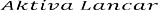 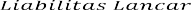 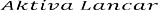 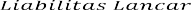 Pertumbuhan LabaPertumbuhan laba adalah variabel yang menjelaskan prospek pertumbuhan perusahaan pada masa mendatang. Pertumbuhan laba dapat diketahui dengan cara mengurangkan laba periode sebelumnya kemudian dibagi dengan laba periode sebelumnya. (Warsidi dan Pramuka,2000). Rumusnya adalah sebagai berikut :PL =	Laba bersih t – Laba bersih t1	x 100 %Laba bersih t1Investment Opportunity SetIOS (Investment Opportunity Set ) merupakan kesempatan perusahaan untuk tumbuh. IOS digunakan sebagai dasar untuk menentukan klasifikasi pertumbuhan dimasa depan. IOS diukur dengan :Total Aset - Total Ekuitas + (lembar saham beredar x harga penutupan saham)IOS	=ProfitabilitasTotal AsetProfitabilitas merupakan kemampuan perusahaan memperoleh laba dalam hubungan dengan penjualan, total aktiva, maupun modal sendiri. Profitabilitas diukur dengan :ROA =	Laba Setelah Pajak	x 100%Total AsetHASIL DAN PEMBAHASANAnalisis Statistik DeskriptifTabel 1 Analisis Statistik Deskriptif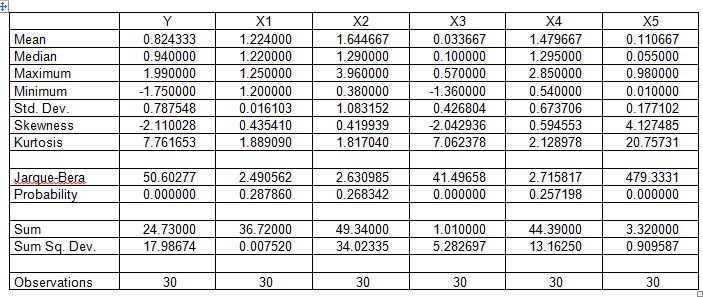 Nilai Mean terbesar dialami oleh variable Likuiditas yaitu sebesar 1,644667, sementara variable Pertumbuhan Laba memiliki nilai   mean   terkecil   yaitu sebesar 0,033667.Nilai Median terbesar dialami oleh variable IOS yaitu sebesar 1,295000, sementara variable Profitabilitas memiliki nilai median terkecil yaitu sebesar 0,055000.Nilai Maximum terbesar dialami oleh variable Likuiditas yaitu sebesar 3,960000 , sementara variable Pertumbuhan Laba memiliki nilai maximum terkecil yaitu sebesar 0,570000 .Nilai Minimum terbesar dialami oleh variable Ukuran Perusahaan yaitu sebesar 1,200000, sementara variable Kualitas Laba memiliki nilai minimum terkecil yaitu sebesar-1,750000.Nilai Std. Dev. (Standar Deviation) terbesar dialami oleh variable Likuiditas yaitu sebesar 1,083152 yang berarti memiliki tingkat risiko yang lebih tinggi. Sementara variable Ukuran Perusahaan mempunyai tingkat resiko yang paling rendah, yait sebesar 0.016103.Nilai Skewness yang memiliki nilai di atas 0 (nol) yaitu Investment Opportunity Set sedangkan variable Kualitas Laba, Ukuran Perusahaan,   Likuiditas,Pertumbuhan Laba, dan Profitabilitas memiliki nilai disekitaran 0 (nol).Pada niai Kurtosis untuk variable Kualitas Laba, Pertumbuhan Laba, Prodfitabilitas memiliki nilai kurtosis lebih dari 3 sementara Ukuran Perusahaan, Likuiditas, Investment Opportunity Set memiliki nilai kurtosis kurang dari 3.Uji HipotesisUji F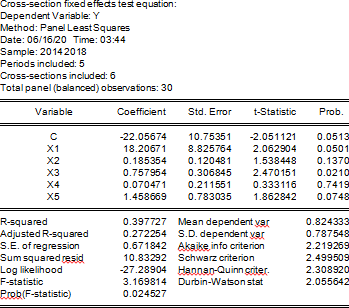 Pada output diatas menunjukan bahwa nilai F-statistic sebesar 3,169814 sementara F table dengan tingkat  = 5%, df1 (k-1) = 5 dan df2 (n-k) = 39 di dapat F table sebesar 2,45583. Dengan demikian F-statistic (3,169814) > F Tabel (2,45583) dan nilai Prob(F- statistic) 0,024527 < 0,05 maka dapat disimpulkan bahwa Ha diterima, maka dengan demikian dapat disimpulkan bahwa variable-variable independen dalam penelitian ini yang terdiri dari Ukuran Perusahaan (X1),Likuiditas (X2), Pertumbuhan Laba(X3), Investment Opportunity Set (X4) dan Profitabilitas (X5) secara bersama-sama memiliki pengaruh terhadap kualitas laba.Uji Koefisien DeterminasiPada hasil output diatas menunjukkan bahwa nilai Adjusted R-squared sebesar 0,397727,, artinya bahwa variasi perubhan naik turunnya Kualitas Laba dapat dijelaskan oleh Ukuran Perusahaan(Size), Likuiditas (LK), Pertumbuhan Laba, Investment Opportunity Set dan Profitabilitas 39,77%, sementara sisanya 40,23% dijelaskan oleh variabel-varibel lain yang diteliti dalam penelitian ini.Uji tTabel 3 Uji t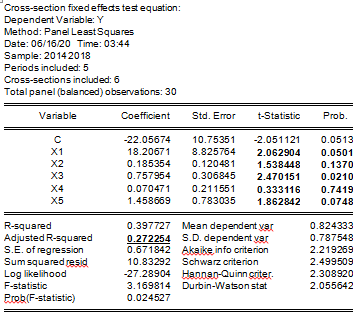 Pada table diatas menunjukkan bahwa :Nilait-statistic ukuran Ukuran Perusahaan (X1) sebesar 2,062904, sementara t Tabel dengan tingkat =5%, df (n-k) = 39 didapat nilai t Tabel sebesar2,02269.Dengan demikian t-statistic Ukuran Perusahaan (2,062904) > t Tabel (2,02269) dan nilai Prob. 0,0513 > 0,05.Nilait-statistic Likuiditas (X2) sebesar 1.538448, sementara t Tabel dengan tingkat = 5%, df (n-k) = 39 didapat nilai t Tabel sebesar 2,02269. Dengan demikian t- statistic Likuiditas (1.538448) > t Tabel (2,02269) dan nilai Prob. 0,1370 > 0,05Nilait-statistic Pertumbuhan Laba (X3) sebesar 2.470151, sementara t Tabel dengan tingkat  = 5%, df (n-k) = 39 didapat nilai t Tabel sebesar 2,02269. Dengan demikian t-statistic Pertumbuhan laba (X3) (2.470151) > t Tabel (2,02269) dan nilai Prob. 0,0210 < 0,05Nilait-statistic IOS (X4) sebesar 0.333116 , sementara t Tabel dengan tingkat = 5%, df (n-k) = 39 didapat nilai t Tabel sebesar 2,02269. Dengan demikian t- statistic IOS (0.333116) > t Tabel (2,02269) dan nilai Prob. 0,7419 > 0,05Nilai t-statistic Profitabilitas sebesar 1.862842 sementara t Tabel dengan tingkat = 5%, df (n-k) = 39 didapat nilai t Tabel sebesar 2,02269. Dengan demikian t- statistic Profitabilitas(X5) (1.862842) < t Tabel (2,02269) dan nilai Prob. 0.0748 > 0,05.B.	Persamaan Model Regresi Data PanelBerikut nilai coefficient yang diperoleh: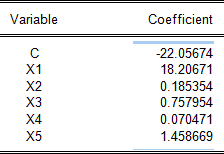 Hasil persamaan regresi yang diperoleh adalah:Y = -22.05674 + 18.20671+ 0.185354 + 0.757954 + 0.070471 + 1.458669SIMPULAN DAN SARANKesimpulanBerdasarkan hasil analisis data dan pembahasan yang telah diuraikan, maka kesimpulan dari penelitian ini adalah sebagai berikut :Ukuran Perusahaan tidak berpengaruh terhadap Kualitas Laba.Likuiditas tidak   berpengaruh terhadap Kualitas Laba.Pertumbuhan Lababerpengaruhterhadap Kualitas Laba.Investment Opportunity Set tidak berpengaruh terhadap Kualitas Laba. Profitabilitas tidak berpengaruh terhadap Kualitas Laba.SaranSaran bagi penelitian berikutnya agar dapat mengembangkan dengan menggunakan variabel lainnya untuk menggantikan variabel yang tidak berpengaruh terhadap Kualitas Laba dan Menambahkan periode pengamatan atau menggunakan sektor lain yang dijadikan objek penelitian.DAFTAR PUSTAKAAfni, Sri Mala.dkk. 2014. Pengaruh Persistensi Laba, Alokasi Pajak Antar Periode, Ukuran Perusahaan, Pertumbuhan Laba dan Profitabilitas Terhadap Kualitas Laba. Jurnal.Agusti, Restu dan Tyas Pramesti. 2013. "Pengaruh Asimetri Informasi, Ukuran Perusahaan, Kepemilikan Manajerial Terhadap Manajemen, Laba". Universitas Riau.Ardianti, Reza. 2018. Pengaruh Alokasi Pajak Antar Periode, Persistensi Laba, Profitabilitas dan Likuiditas Terhadap Kualitas Laba. Jurnal Akuntansi. Universitas Sarjanawiyata Tamansiswa.Dewi, Citra. 2018. Pengaruh Ukuran Perusahaan, Struktur Modal, Likuiditas, Investment Opportunity Set dan Pertumbuhan Laba Kualitas Laba Perusahaan.Dira, Kadek Prawisanti dan Ida Bagus Putra Astika. 2014. Pengaruh Struktur Modal, Likuiditas, Pertumbuhan Laba, dan Ukuran Perusahaan pada Kualitas Laba. E- Jurnal Akuntansi Universitas Udayana. Vol.7 (1); 64-78.Irawati, Dian Eka. 2012. Pengaruh Struktur Modal, Pertumbuhan Laba, Ukuran Perusahaan Dan Likuiditas Terhadap Kualitas Laba. Accounting Analysis Journal. Lisyawan, Bayu. 2017. Pengaruh Struktur Modal, Likuiditas, Ukuran Perusahaan,Pertumbuhan Laba, dan Profitabilitas Terhadap Kualitas Laba.Jurnal.Pitria, Eka. 2017. Pengaruh Kesempatan Bertumbuh, Leverage dan Profitabilitas Terhadap Kualitas Laba. Skripsi. Program Sarjana Universitas Negeri Padang.Romasari, Sonya. 2013. Pengaruh Persistensi Laba, Struktur Modal, Ukuran Perusahaan, Dan Alokasi Pajak Antar Periode Terhadap Kualitas Laba. Jurnal.Silvi, Alfiati. 2016. Pengaruh Pertumbuhan Laba, Struktur Modal, Likuiditas dan Komite Audit terhadap Kualitas Laba. Universitas Riau : Riau.Sugiyono. 2012. Metode Penelitian Kuantitatif, Kualitatif, dan R&D. Bandung: Alfabeta Wulansari, Yenny. 2013. Pengaruh Investmen Opportunity Set, Likuiditas, dan Leverageterhadap Kualitas Laba pada Perusahaan Manufaktur yang terdaftar di BEI. Skripsi. Program Sarjana Universitas Negeri Padang.Riyani, Putri. 2015. Pengaruh Mekanisme Corporate Governance, Ukuran Perusahaan,Leverage, Dan Pertumbuhan Investasi Terhadap Kualitas Laba (Studi Empiris pada Perusahaan Manufaktur yang terdaftar di Bursa Efek Indonesia periode 2010-2013). Skripsi, Universitas Muhammadiyah Surakarta.Abbas, D. S., Ismail, T., Taqi, M., & Yazid, H. (2022). THE IMPLEMENTATION OF A MANAGEMENT AUDITON HR RECRUITMENT TO ASSESS THE EFFECTIVENESS OF EMPLOYEE PERFORMANCE. Jurnal Riset Akuntansi Kontemporer, 14(2), 243-251.Abbas, D. S., Ismail, T., Taqi, M., & Yazid, H. (2023). Determinant of company value: evidence manufacturing Company Indonesia. Calitatea, 24(192), 183-189.Ariyana, A., Enawar, E., Ramdhani, I. S., & Sulaeman, A. (2020). The application of discovery learning models in learning to write descriptive texts. Journal of English Education and Teaching, 4(3), 401-412.Astakoni, I. M. P., Sariani, N. L. P., Yulistiyono, A., Sutaguna, I. N. T., & Utami, N. M. S. (2022). Spiritual Leadership, Workplace Spirituality and Organizational Commitment; Individual Spirituality as Moderating Variable. ITALIENISCH, 12(2), 620-631.Goestjahjanti, S. F., Novitasari, D., Hutagalung, D., Asbari, M., & Supono, J. (2020). Impact of talent management, authentic leadership and employee engagement on job satisfaction: Evidence from south east asian industries. Journal of Critical Reviews, 7(19), 67-88.Gunawan, G. G., Wening, N., Supono, J., Rahayu, P., & Purwanto, A. (2021). Successful Managers and Successful Entrepreneurs as Head of Successful Families in Building a Harmonious Family. PSYCHOLOGY AND EDUCATION, 57(9), 4904-4913.Hidayat, I., Ismail, T., Taqi, M., & Yulianto, A. S. (2022). Investigating In Disclosure Of Carbon Emissions: Influencing The Elements Using Panel Data. Jurnal Reviu Akuntansi dan Keuangan, 12(3), 721-732.Immawati, S. A., & Rauf, A. (2020, March). Building satisfaction and loyalty of student users ojek online through the use of it and quality of service in tangerang city. In Journal of Physics: Conference Series (Vol. 1477, No. 7, p. 072004). IOP Publishing.Joko Supono, Ngadino Surip, Ahmad Hidayat Sutawidjaya, Lenny Christina Nawangsari. (2020). Model of Commitment for Sustainability Indonesian SME’s Performance: A Literature Review. International Journal of Advanced Science and Technology, 29(05), 8772-8784. Retrieved from http://sersc.org/journals/index.php/IJAST/article/view/18715Muharam, H., Chaniago, H., Endraria, E., & Harun, A. B. (2021). E-service quality, customer trust and satisfaction: market place consumer loyalty analysis. Jurnal Minds: Manajemen Ide dan Inspirasi, 8(2), 237-254.Ong, F., Purwanto, A., Supono, J., Hasna, S., Novitasari, D., & Asbari, M. (2020). Does Quality Management System ISO 9001: 2015 Influence Company Performance? Anwers from Indonesian Tourism Industries. Test Engineering & Management, 83, 24808-24817.Purwanto, A. (2020). Develop risk and assessment procedure for anticipating COVID-19 in food industries. Journal of Critical Reviews.Purwanto, A. (2020). Develop risk and assessment procedure for anticipating COVID-19 in food industries. Journal of Critical Reviews.Purwanto, A. (2020). Effect of compensation and organization commitment on tournover intention with work satisfaction as intervening variable in indonesian industries. Sys Rev Pharm, 11(9), 287-298.Purwanto, A. (2020). The Relationship of Transformational Leadership, Organizational Justice and Organizational Commitment: a Mediation Effect of Job Satisfaction. Journal of Critical Reviews.Riyadi, S. (2021). Effect of E-Marketing and E-CRM on E-Loyalty: An Empirical Study on Indonesian Manufactures. Turkish Journal of Physiotherapy and Rehabilitation, 32(3), 5290-5297.Setyaningrum, R. P., Kholid, M. N., & Susilo, P. (2023). Sustainable SMEs Performance and Green Competitive Advantage: The Role of Green Creativity, Business Independence and Green IT Empowerment. Sustainability, 15(15), 12096.Subargus, A., Wening, N., Supono, J., & Purwanto, A. (2021). Coping Mechanism of Employee with Anxiety Levels in the COVID-19 Pandemic in Yogyakarta. Turkish Journal of Physiotherapy and Rehabilitation.Suharti, E., & Ardiansyah, T. E. (2020). Fintech Implementation On The Financial Performance Of Rural Credit Banks. Jurnal Akuntansi, 24(2), 234-249.Sukirwan, S., Muhtadi, D., Saleh, H., & Warsito, W. (2020). PROFILE OF STUDENTS'JUSTIFICATIONS OF MATHEMATICAL ARGUMENTATION. Infinity Journal, 9(2), 197-212.Surip, N., Sutawijaya, A. H., Nawangsari, L. C., & Supono, J. (2021). Effect of Organizational Commitmenton the Sustainability Firm Performance of Indonesian SMEs. PSYCHOLOGY AND EDUCATION, 58(2), 6978-6991.Wamiliana, W., Usman, M., Warsito, W., Warsono, W., & Daoud, J. I. (2020). USING MODIFICATION OF PRIM’S ALGORITHM AND GNU OCTAVE AND TO SOLVE THE MULTIPERIODS INSTALLATION PROBLEM. IIUM Engineering Journal, 21(1), 100-112.Wulandari, I., & Rauf, A. (2022). Analysis of Social Media Marketing and Product Review on the Marketplace Shopee on Purchase Decisions. Review of Integrative Business and Economics Research, 11, 274-284.Zatira, D., & Suharti, E. (2022). Determinant Of Corporate Social Responsibility And Its Implication Of Financial Performance. Jurnal Akuntansi, 26(2), 342-357.Immawati, S. A., & Rauf, A. (2020, March). Building satisfaction and loyalty of student users ojek online through the use of it and quality of service in tangerang city. In Journal of Physics: Conference Series (Vol. 1477, No. 7, p. 072004). IOP Publishing.Abbas, D., Ismail, T., Taqi, M., & Yazid, H. (2021). Determinants of enterprise risk management disclosures: Evidence from insurance industry. Accounting, 7(6), 1331-1338.Abbas, D. S., Ismail, T., Taqi, M., & Yazid, H. (2021). The influence of independent commissioners, audit committee and company size on the integrity of financial statements. Studies of Applied Economics, 39(10).Abbas, Dirvi Surya; Ismail, Tubagus; Taqi, Muhamad; and Yazid, Helmi, "SYSTEMATIC MAPPING IN THE TOPIC OF KNOWLEDGE MANAGEMENT: BASED ON BIBLIOMETRIC ANALYSIS 2015 - 2021" (2021). Library Philosophy and Practice (e-journal). 6242.Muhtadi, D., & Saleh, H. (2020, August). The Role of Progressive Mathematics in Geometry Learning. In Journal of Physics: Conference Series (Vol. 1613, No. 1, p. 012042). IOP Publishing.Ahmad, D. N., & Kadir, A. (2020, March). Law and Technology (Study on The Use of Online Application Based on Electronic Information and Transaction Law). In Journal of Physics: Conference Series (Vol. 1477, No. 7, p. 072015). IOP Publishing.Muhtadi, D., & Saleh, H. (2020, August). The Role of Progressive Mathematics in Geometry Learning. In Journal of Physics: Conference Series (Vol. 1613, No. 1, p. 012042). IOP Publishing.Surur, M., & Roziqin, M. K. (2021). Islamic Education Learning Process in Evaluation Curriculum: The Minister of Religion Decree No. 183 and 184 of 2019. SCHOOLAR: Social and Literature Study in Education, 1(1), 45-49.Muttaqijn, M. I., & Nabawi, M. (2020, March). Determinant Performance On Employees of Technical Implementation Unit of Water Resources Region V In Tangerang District. In Journal of Physics: Conference Series (Vol. 1477, No. 7, p. 072018). IOP Publishing.Sulaeman.A. Goziyah, Ira.AP.Noermanzah. Social Value in the Novel Hatta: Aku Datang Karena Sejarah by Sergius Sutanto as Teaching Material in Teaching Literature in School. International Jurnal of Scientific & Technology Research.Vol.9 issue 3.March 2020. https://www.ijstr.org Suherman, A., & Sulaeman, A. (2020). Bilingualism in Gadis Pantai Novel by Pramoedya Ananta Toer. Journal of English Education and Teaching, 4(2), 264- 277 Sulaeman, A., & Hun, K. Y. (2023). Value Social and Moral Message Novel Bumi Manusia by Pramoedya Ananta Toer. Sch Int J Linguist Lit, 6(3), 182-190.Aks, S. M. Y., Karmila, M., Givan, B., Hendratna, G., Setiawan, H. S., Putra, A. S., ... & Herawaty, M. T. (2022, August). A Review of Blockchain for Security Data Privacy with Metaverse. In 2022 International Conference on ICT for Smart Society (ICISS) (pp. 1-5). IEEE.Rusdi, J. F., Salam, S., Abu, N. A., Sunaryo, B., Naseer, M., Setiawan, A., ... & Rahmawati, S. (2021, April). A Tourist Tracking Model by Tourist Bureau. In Journal of Physics: Conference Series (Vol. 1807, No. 1, p. 012010). IOP Publishing.Rusdi, J. F., Salam, S., Abu, N. A., Sunaryo, B., Agustina, N., Gusdevi, H., ... & Fannya, P. (2021, April). Reporting of Hospital Facility on Smartphone. In Journal of Physics: Conference Series (Vol. 1807, No. 1, p. 012013). IOP Publishing.Daniarti, Y., Taufiq, R., & Sunaryo, B. (2020, March). The implementation of teaching reading through genre based approach for university students. In Journal of Physics: Conference Series (Vol. 1477, No. 4, p. 042064). IOP Publishing.Taufiq, R., & Hardono, J. (2020, March). Decision support of system performance appraisal of education services using servqual and analytical hierarchy process method. In Journal of Physics: Conference Series (Vol. 1477, No. 3, p. 032022). IOP Publishing.Permana, A. A., Taufiq, R., & Ramadhina, S. (2020, October). Prototype design of mobile application ‘hydrolite’for hydroponics marketplace. In 2020 7th International Conference on Electrical Engineering, Computer Sciences and Informatics (EECSI) (pp. 45-48). IEEE.Adinda, A., Purnomo, H., Amir, A., Nasution, M., & Siregar, N. C. (2023). Characteristics of Prospective Mathematics Teachers' Problem Solving in Metacognitive Awareness: Absolute Value Problems of Calculus Courses. Journal of Higher Education Theory & Practice, 23(11).Rosli, R., Abdullah, M., Siregar, N. C., Bahari, S. A., Hamid, N. S. A., Abdullah, S., ... & Bais, B. (2021, November). Raising Students' Awareness and Achievement in Space Science with Solar Flare Monitoring Project-Based Approach. In 2021 7th International Conference on Space Science and Communication (IconSpace) (pp. 290-293). IEEE.Siregar, N. C., & Rosli, R. (2021, March). The effect of STEM interest base on family background for secondary student. In Journal of Physics: Conference Series (Vol. 1806, No. 1, p. 012217). IOP Publishing.Shulhany, A., Rukmayadi, Y., Maharani, A., Agusutrisno, A., Ahendyarti, C., Ikhsan, F., ... & Ramadhan, R. N. (2022, December). On the modular irregularity strength of some graph classes. In AIP Conference Proceedings (Vol. 2468, No. 1). AIP Publishing.Jauhari, A. L. R., Ariany, R. L., Fardillah, F., & Ayu, A. (2021, February). Profile of students’ statistical reasoning capabilities in introductory social statistics courses. In Journal of Physics: Conference Series (Vol. 1764, No. 1, p. 012118). IOP Publishing.Rosarina, D., Fardillah, F., & Wibowo, Y. G. (2021, February). Mathematical Design Study of Drainage And Dewatering Strategies: Integrated System For Water Management in Open-Pit Mining. In Journal of Physics: Conference Series (Vol. 1764, No. 1, p. 012121). IOP Publishing.Ariany, R. L., Widiastuti, T. T., Jauhari, A. L. R., & Fardillah, F. (2021, February). Classification of Student’s Mathematical Reflective Thinking in Calculus Class. In Journal of Physics: Conference Series (Vol. 1764, No. 1, p. 012117). IOP Publishing.Fardillah, F., Ruhimat, A., & Priatna, N. (2020, March). Self-regulated Learning Student Through Teaching Materials Statistik Based on Minitab Software. In Journal of Physics: Conference Series (Vol. 1477, No. 4, p. 042065). IOP Publishing.Fardillah, F., Sutaagra, O., Supriani, Y., Farlina, E., & Priatna, N. (2019, July). Developing statistical reasoning ability of industrial engineering students through experiential learning. In Journal of Physics: Conference Series (Vol. 1179, No. 1, p. 012068). IOP Publishing.Kolopaking, L. M., Wahyono, E., Irmayani, N. R., Habibullah, H., & Erwinsyah, R. G. (2022). Re-Adaptation of COVID-19 Impact for Sustainable Improvement of Indonesian Villages' Social Resilience in the Digital Era. International Journal of Sustainable Development & Planning, 17(7).Mikrad, M., Budi, A., & Febrianto, H. G. (2023). Comparative Analysis of The Performance of The Composite Stock Price Index (IHSG) With the Indonesian Sharia Stock Index (ISSI) During The Covid-19 Pandemic. International Journal of Management Science and Information Technology, 3(1), 93-100.Erdawati, L., Komalasari, K., & Febrianto, H. G. (2023, February). Kinerja keuangan perbankan syariah dengan internet banking dan fee based income sebagai prediktor. In FORUM EKONOMI (Vol. 25, No. 1, pp. 97-105).Anriyani, S., Pambudi, J. E., & Febrianto, H. G. (2023). Analysis of Organizational Citizenship Behavior with Quality Of Work Life and Compensation as Stimulus Variables. SCIENTIA: Social Sciences & Humanities, 2(1), 250-257.Hamdani, H., Febrianto, H. G., & Lestari, P. (2022). CSR disclosure dengan ukuran perusahaan, profitabilitas dan leverage sebagai variabel eksogen. JURNAL MANAJEMEN, 14(4), 824-835.Fitriana, A. I., Febrianto, H. G., & Sunaryo, D. (2022). Determinan Manajemen Pajak Pada Perusahaan Aneka Industri. Journal of Business and Economics Research (JBE), 3(3), 350-358.Pambudi, J. E., Febrianto, H. G., & Zatira, D. (2022). Faktor Fundamental Keuangan Terhadap Harga Saham di Perusahaan Makanan dan Minuman yang Terdaftar di BEI 2015-2019. JMB: Jurnal Manajemen dan Bisnis, 11(2).Fitriana, A. I., Febrianto, H. G., & Diana, M. (2022). ANALISIS LIKUIDITAS DAN SOLVABILITAS TERHADAP EFISIENSI KINERJA KEUANGAN PADA PERUSAHAAN FOOD AND BEVERAGE DI BEI. Prosiding Simposium Nasional Multidisiplin (SinaMu), 3.Utomo, E. N., Febrianto, H. G., & Fitriana, A. I. (2022). Urgensi persistensi laba: antara volatilitas arus kas, volatilitas penjualan dan ukuran perusahaan. AKUNTABEL, 19(4), 786-794.Febrianto, H. G., Fitriana, A. I., & Nabila, A. (2021). Analisis Keputusan Investasi dan Kebijakan Dividen Terhadap Nilai Perusahaan Pada Perusahaan Property, Real Estate and Building Construction yang Terdaftar di Bursa Efek Indonesia (BEI) Periode Tahun 2015–2018. Prosiding Konferensi Nasional Ekonomi Manajemen dan Akuntansi (KNEMA), 1(1).Fitriana, A. I., & Febrianto, H. G. (2021). Cash Ratio dan Debt to Equity Ratio terhadap Kebijakan Deviden. Prosiding Simposium Nasional Multidisiplin (SinaMu), 2.Fitriana, A. I., & Febrianto, H. G. (2019). PENDEKATAN INDEKS ECKEL DALAM PENGARUH ASIMETRI INFORMASI DAN MANAJEMEN LABA TERHADAP KUALITAS LAPORAN KEUANGAN. INDONESIAN JOURNAL OF ACCOUNTING AND GOVERNANCE, 3(1), 56-81.Fitriana, A. I. (2018). Pengaruh Asimetri Informasi Dan Ukuran Perusahaan Terhadap Manajemen Laba. Balance Vocation Accounting Journal, 1(2), 1-11.Febrianto, H. G., & Fazira, R. (2019). PENGARUH KECUKUPAN MODAL TREHADAP MANAJEMEN RISIKO LIKUIDITAS BANK PERKREDITAN RAKYAT (Studi Empiris Pada Bank Prekreditan Rakyat di Kota Tangerang). Dynamic Management Journal, 3(1).